J E D Á L N Y   L Í S T O K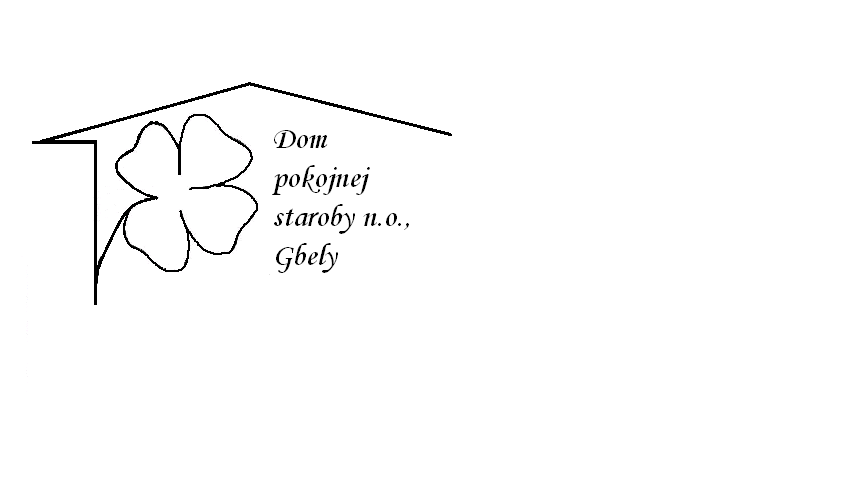 Od 13.02.2023     do 17.02.2023Pondelok  13.2:   polievka – Mrkvová s haluškami 1,3,                                Hrachová kaša ,špekáčik ,chlieb,  1,3,7,Utorok       14.02.: polievka –Brokolicová ,1,3,7,  Kurací rezeň plnený, zemiaky varené1,3,7,Streda       15.02.:   polievka –Vývar s drobkami  1,3,                                 Bravčové na paprike , knedľa  kysnutá,                                     1,3,7,Štvrtok       16.02.:   polievka – Vývar s rezancami, 1,3,                                  Pečené kuracie stehno ,dusená ryža ,kompót ,Piatok         17.02.:   polievka-Zemiaková  1,  7,                                  Závin kakaový -makový ,1,3,7,Kolektív zamestnancov Domu pokojnej staroby n. o., Gbely Vám praje ,,Dobrú chuť!“.Obedy sa prihlasujú do 13. hod.Zmena jedál vyhradená.Alergény:1-obilniny, 2-kôrovce, 3-vajcia, 4-ryby, 5-arašidy, 6-sojové zrná, 7-mlieko, 8-orechy, 9-zeler, 10- horčica, 11-sezamové semená, 12-kysličník siričitý a siričitany